Муниципальное автономное дошкольное образовательное учреждение города Нижневартовска детский сад №49 «Родничок»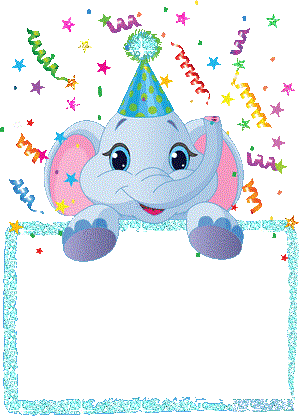 КОПИЯ ВЕРНАДополнительная образовательная программа  по организации досуговых мероприятий для детей 5-7 лет«Праздничный мир»г.НижневартовскГрафик проведения досуговых мероприятий«Праздничный мир» (на платной основе)СОДЕРЖАНИЕПАСПОРТ ПРОГРАММЫЦЕЛЕВОЙ РАЗДЕЛ1. 1. Пояснительная записка.Именно светлые воспоминания детства могут спасти человека в трудные минуты взрослой жизни, удержать от низкого поступка в ситуации нравственного выбора. Осмысление этой идеи означает, что успех воспитания зависит от того, как много светлых и радостных минут детства ребенок может взять в самостоятельную жизнь. Накопить этот необходимый для каждого человека запас добрых  воспоминаний детства помогут детские праздники, и, в частности, один из самых памятных для ребенка в году – День рождения.Известно, что дети от природы наделены неординарными способностями, поэтому так необходимо создание максимально благоприятных условий для их развития.  Эмоциональная сфера дошкольника - важнейшая система, которая оказывает огромное влияние на психическую жизнь и поведение ребенка и очень важна для его психического и соматического здоровья. Развитие эмоциональной сферы ребенка возможно на любом этапе онтогенеза, но особенно актуально решение данной проблемы в период дошкольного возраста, когда ребенок, с одной стороны, должен подготовиться к усвоению новых требований и правил, подготовиться к вхождению в коллектив сверстников, а с другой стороны, именно в этот период коррекция личностных черт ребенка, в том числе и эмоциональной сферы, наиболее перспективна, т.к. происходит переход от эгоцентристкой позиции ребенка к возможности его сопереживания другому.По словам Л.С. Выготского, эмоциональное развитие детей - одно из важнейших направлений профессиональной деятельности педагога. Эмоции являются «центральным звеном» психической жизни человека, и прежде всего ребенка. Собственно-эмоциональное развитие - это ряд взаимосвязанных направлений, каждое из которых имеет свои определенные способы воздействия на эмоциональную сферу и соответственно механизмы включения эмоций. Эмоции и чувства формируются в процессе общения ребенка со сверстниками. Отдельные стороны психики детей на разных возрастных этапах неодинаково чувствительны к условиям воспитания. Чем младше ребенок и чем больше его беспомощность, тем значительнее обнаруживается его зависимость от условий, в которых он воспитывается. При недостаточных эмоциональных контактах может быть задержка эмоционального развития, которая может сохраниться на всю жизнь. Пути воспитания эмоциональной отзывчивости у дошкольников различны. Необходимо продуманными методическими приёмами привлекать детей к непосредственному выражению своих эмоций, через слово, мимику, жесты, пластику. Эмоциональная отзывчивость дошкольников активно развивается через приобщение к искусству, музыке, литературе, народной культуре. Организация взаимодействия детей с искусством помогает ребенку выражать свои эмоции и чувства близкими ему средствами: звуками, красками, движениями, словом. Единство эстетических чувств и нравственных переживаний создает основу для понимания ценности всего, что создано природой и человеком. Детский музыкальный праздник создает возможность эмоционального развития ребенка, формирования основ музыкальной культуры в единстве всех ее важнейших компонентов, доступных детям дошкольного возраста. Все это способствует развитию стойкого интереса не только к конкретным музыкальным произведениям, но и к музыкальному искусству в целом. Использование педагогами данной формы организации деятельности детей, в ходе которой будут обогащаться знания детей об эмоциях, накапливаться опыт восприятия и исполнения различных по характеру музыкальных произведений, опыт переживаний различных эмоциональных состояний, будет способствовать развитию эмоциональной отзывчивости дошкольников на музыку. А эмоциональная отзывчивость на музыку, связана с развитием эмоциональной отзывчивости и в жизни, с воспитанием таких качеств личности, как доброта, умение сочувствовать другому человеку. День рождения ребенка – самый трогательный и самый чудесный праздник в каждой семье. Его ждет не только малыш, но и взволнованные родители десятки, раз прокручивают в голове разные идеи о том, как сделать этот день незабываемым. Но смотрим на календарь – день то обычный, рабочий. И пусть в воскресение соберутся шумные гости, но ведь день рождения – сегодня! А сегодня надо спешить на работу, а малыша – вести в детский садик. Впрочем, это совсем не повод для расстройства! Даже наоборот – при минимуме затрат можно подарить праздник не только одному малышу, но и порадовать всех его маленьких друзей.1.2. Цель и задачи реализации Программы.Программа по дополнительной платной услуге составлена с учетом ФГОС дошкольного образования, в которой утверждены основные цели, задачи и принципы.Данная Программа решает основную цель ФГОС ДО - обеспечение равенства возможностей для каждого ребёнка в получении качественного дошкольного образования.Целью  программы: создание положительного эмоционального  настроения, формирование групповой сплоченности.Задачи: Развивать творчески активного ребенка с учетом его возрастных особенностей;активизировать эмоциональный потенциал  личности ребенка;создавать условия для самовыражения в процессе общения с разными видами музыкально – эстетической деятельности;стимулировать творческую свободу, эмоциональную раскованность;формировать  у детей групповую сплоченность и  навыки сотрудничества.1.3. Принципы и подходы к формированию ПрограммыПринцип индивидуально – личностной ориентации воспитания предполагает доверие к эмоциональным ощущениям ребёнка, обучение его навыкам ощущать и принимать своё эмоциональное состояние таким, какое оно есть;принцип систематичности и последовательности предполагает последовательную работу над совершенствованием нравственных  качеств ребёнка;принцип коммуникативности предполагает атмосферу доброжелательности и взаимопонимания, в процессе которой формируется социальная мотивация здоровья; создание условий для наиболее полного раскрытия личности ребёнка, максимального развития его способностей;принцип связи теории с практикой формирует у детей умение осознанно и самостоятельно пользоваться двигательными умениями и навыками в различных условиях;принцип взаимодействия ДОУ и семьи направлен на создание условий для успешной реализации способностей ребёнка и обеспечение возможности сохранения нравственного здоровья  в семье.1.4. Условия реализации программыДля реализации данной услуги педагогами специальные сценарии с учетом возрастных особенностей ребенка, подбирается  игровой и музыкальный материал,  атрибуты к играм, танцам. 1.5.  Значимые для разработки и реализации Программы характеристики, в том числе характеристики особенностей развития детей раннего и дошкольного возраста.Основными участниками реализации программы дополнительной платной услуги являются воспитанники дошкольного возраста.Программа реализуется на государственном языке согласно ст.14 Федеральный закон от 29 декабря 2012 г. N 273-ФЗ "Об образовании в Российской Федерации".В Программе учитываются индивидуальные потребности ребенка, связанные с его жизненной ситуацией и состоянием здоровья, индивидуальные потребности отдельных категорий детей.1.6. Целевые ориентирыОриентируются в пространстве;повышена степень активности в самостоятельной деятельности; высказывают суждения, выражают свое мнение.СОДЕРЖАТЕЛЬНЫЙ РАЗДЕЛ2.1. Методы и приемыФормы организации работы с детьми:1 Совместную игровую деятельность детей и взрослых.2. Развлечения.Методы: игровые, практические, групповой, словесные. Материал:-музыкальные инструменты-костюмы-бумага для оформления-атрибуты( шары).Технические средства:-мультимедиа, ДВД –диски, пианиноИгровые приемы:- манипуляции с игровыми персонажами, фигурками;- побуждение к действию.Практические приемы:манипуляция, превращение, выбор, показ, совместные действия.Словесные приемы:- диалог с игровыми персонажами, объяснение, рассказ, сказка, уточнение,- стимулирование (поощрение, похвала, соревнование, оценка, взаимооценка, саморефлексия);Методы и приемы:- Словесные (беседы с родителями, рассказ о работе).- Наглядные (реклама, просмотры материалов и документов).2.2 Механизм  реализации программыИсполнитель программы:Осуществляет   отбор договоров родителей на оказание данной дополнительной услуги;готовит методическое обеспечение для реализации Программы;реализует содержание Программы в рамках учебного плана;подготавливает ежегодно отчёт о ходе реализации Программы, ее эффективности  и представляет его на итоговом педсовете, родительском собрании;несет ответственность за своевременную и качественную подготовку и реализацию Программы Координатором Программы является педагогический совет ДОУ.Координатор:Осуществляет экспертное сопровождение методического обеспечения  Программы;обеспечивает в ходе реализации Программы координацию деятельности исполнителя, ответственного за реализацию дополнительной услуги;ежегодно проводит оценку эффективности   реализации Программы;организует размещение на сайте образовательного учреждения информацию  о ходе и результатах реализации Программы.2.3. Работа с родителямиПри работе с родителями для более успешного развития и воспитания детей придерживались следующих задач:1. Установить партнерские отношения с семьей каждого воспитанника; объединить усилия для развития и воспитания детей;2. Создать атмосферу взаимопонимания, общности интересов, эмоциональной взаимоподдержки;3. Активизировать и обогащать воспитательные умения родителей.Формы организации работы с родителями:- практикумы, собрания с показом фрагментов деятельности детей;- игры, стихи, песни, совместный выбор и приобретение подарка;- подготовка и единовременное проведение праздника.2.4. Контроль за реализацией программыКоординация и контроль реализации Программы по организации досуговых мероприятий для детей дошкольного возраста «Праздничный мир» осуществляется Администрацией ДОУ, родителями (законными представителями) воспитанников. Основанием для организации досуговых мероприятий для детей дошкольного возраста,  явилось анкетирование родителей (законных представителей).  3. Организационный раздел3.1. Объём образовательной нагрузки, учебный планУчебный план – нормативный документ, отражающий структуру учебного процесса муниципального автономного дошкольного образовательного учреждения детского сада №49 с учетом учебно-методического, кадрового и материально-технического обеспечения. Учебный план составлен в соответствии с реализуемой программой «Радуга»: Примерной основной общеобразовательной программой дошкольного образования», с дополнительными  образовательными  программами и программами по дополнительному образованию.  Учебный план отвечает требованиям  СанПиН,  гигиеническим требованиям к максимальной нагрузке на детей дошкольного возраста в организованных формах обучения (инструктивно-методическое письмо МО РФ от 14.03.2000 № 65/23016).Учебный план определяет перечень образовательных областей, реализуемых в непосредственно образовательной деятельности, распределение учебного времени, отводимое на освоение содержания дошкольного образования по всем возрастным группам, образовательным областям и учебным занятиям. Продолжительность проведения праздников и развлечений 60 минут, количество мероприятий определится спросом родителей (законных представителей)3.2.Описание материально-технического обеспечения Программы.Материально-техническое обеспечение ДОУ соответствует образовательным программам, ожиданиям и потребностям детей, в том числе и детей с ОВЗ, родителей и сотрудников ДОУ. В результате поэтапного внедрения оптимальной модели ресурсообеспечения в ДОУ неуклонно улучшается материально-технические условия для осуществления воспитательно-образовательного процесса. В детском саду оборудованы специальные помещения для проведения образовательной и оздоровительной деятельности. Созданы условия для художественно-эстетического развития детей. Оборудована территория изобразительного искусства, имеется картинная галерея, где дети рассматривают и обсуждают творческие работы своих сверстников.В ДОУ созданы хорошие материально-технические условия, обеспечивающие комфортное и безопасное пребывание детей, в том числе детей с ОВЗ, способствующие их разностороннему развитию. Предметно-развивающая среда ДОУ постоянно обновляется и носит инновационный характер, она многофункциональна как по своему назначению, так и по использованию оборудования, которое трансформируется в игровое или в спортивное, а также решает вопросы интеллектуального и эстетического развития.Для организации досуговых мероприятий для детей дошкольного возраста «Праздничный мир» используются:Музыкальное оформление праздникаПраздник «день рождения» для ребенка - это, прежде всего, веселье. И это диктует выбор соответствующего музыкального материала. Поэтому в основу музыкального оформления праздников ложатся веселые, зажигательные, танцевальные мелодии современных композиторов.Среди них Е. и С. Железновы, обработки Т.Суворовой, различные звуковые эффекты, звуки живой природы, а также – современные танцевальные мелодии и песни.Караоке позволяет не только поддерживать настроение праздника, но и развивает творческие начала детей.Включение зажигательных и подвижных инструментальных мелодий для фона на конкурсах и играх развивает чувство ритма, темпа и обогащает музыкально-эстетические представления детей.Подбор музыки для праздников основывается на знании основных навыков и умений детей каждого конкретного возраста (танцевальные элементы, вокальные навыки, темп и ритм выполнения музыкальных движений). На это влияют и особенности поведения детей: как именинников, так и других детей каждой конкретной группы.Костюмы: Мальвина, Карлсон, Клоун, Медведь, Фиксики. Смурфики, Фея, Бабрбоскин, Маша и медведь.Оборудование:  мультимедийное, расписные столы и стулья, мольберты.Инвентарь: шары, дудочки, палочки вертушки и т.д.3.3. Обеспечение безопасности воспитанников ДОУПриоритетным направлением в области организации условий безопасности ДОУ считает совокупность мероприятий образовательного, просветительного, административно-хозяйственного и охранного характера с обязательной организацией мониторинга:данных об ущербе для жизни и здоровья детей, связанных с условиями пребывания в ДОУ;динамики чрезвычайных ситуаций; количества вынесенных предписаний со стороны органов контроля условий безопасности;доступности медицинской помощи; уровня материально-технического обеспечения безопасных условий в образовательной среде;развития нормативно-правовой базы безопасности образовательного пространства;уровня и качества проведения практических мероприятий, формирующих способность воспитанников и педагогов к действиям в экстремальных ситуациях;установлена автоматическая система пожарной сигнализации;установлена система оповещения людей о пожаре;установлена кнопка экстреннго реагирования;установлена система доступа контроля; приобретены маски «Феникс»; приобретены респираторы «Алина».3.4.Программно-методическое обеспечениеЧтобы праздник получался ярким, и надолго оставил след в памяти ребенка, - требуется только самое лучшее, необычное, яркое, современное, то, что нравится детям каждого конкретного возраста.Такой эффект достигнут с помощью гармоничного и разумного слияние самых разных методик и методических программ. Среди них:Программа обучения и воспитания детей в детском саду, под редакцией М.А.Васильевой;программа «Этикет для маленьких», В.А.Пушниковой, И.В.Рыкуновой;методика музыкально-ритмических занятий Е. и С.Железновых;методы и приемы танцевальной и логопедической ритмики Г.Волковой, Е. Чибриковой-Луговской, Т. Суворовой, Е.Макшанцевой.А также профессиональные разработки праздников:«Праздники для современных малышей», Е.Ледяйкиной «Рецепты веселых вечеров», О.Тимофеева и мн.др.Список литературыБаркан. А.И., Ребѐнок в детском саду; - М, 2003Петрова. В., Музыкальные занятия с малышами; - М, 1987Субботский. Е.В., Особое мышление дошкольника; - М, 2002Гаврищева. Л.Б., Нищева. Н.В, Логопедические распевки, музыкальная пальчиковая гимнастика и подвижные игры; -СПб, 2005Макшанцева. Е.Д., Музыкальные забавы; - М, 1991Макшанцева. Е.Д., Скворушка: Музыкально - речевые игры; - М, 1993Михайлова. М.А., Воронина. Н.В., Танцы, игры, упражнения для красивого движения: Методическое пособие для музыкальных работников;	- Ярославль, Академия Холдинг, 2000Франио. Г., Лифиц. И., Методическое пособие по ритмике; - М, 1995Чибрикова - Луговская. Е.А., Ритмика: Методическое пособие; - М, 2001Ле Шан; Когда ребѐнок сводит вас с ума; - М, 1999Самойленко. Е.К., Дидактические игры в детском саду: Методическое пособие для воспитателей; - Л, 1984Силберг. Д., 300 трѐхминутных развивающих игр для детей от 2 до 5 лет; - Минск, Попурри, 2006Фельдчер. Ш, Либерман. С., 400 способов занять ребѐнка от 2 до 8 лет; - М, 1999Программа воспитания и обучения в детском саду/ ред. М.А.Васильевой, - Просвещение, 1985 o Са-фи-дансе: ритмическая гимнастика, Фирилева Ж.Е., Сайкина Е.Г., - Спб: Детство-пресс, 2001Рецепты весѐлых вечеров, О.Тимофеев; -М, Академия холдинг, 2002Праздники для современных малышей, Е.Г.Ледяйкина, Л.А.Топникова; -М, 2002Этикет для маленьких, В.А.Пушникова, И.В.Рыкунова, И.В.Жукова; -Тюмень, 19991. «День рождения бывает только раз в году»Действующие лица:
Сластёна ЗайчонокСластёна:     Всех девчонок и мальчишек,                       Шалунов и шалунишек,                      Мы зовем на представленье                       Под названьем «День рожденья!»Зайчонок: Кто-то может мне объяснить, что такое День рождения? Лично я раньше не слышал про этот праздник.
Сластёна: Как не слышал? День рождения — это самый замечательный праздник, потому что можно кушать очень много сладкого. И что самое главное, взрослые разрешают кушать торты, пирожные, конфеты, вафли, шоколадные рулеты. А это я очень, очень сильно люблю. Ребята, а вы уже поздравили нашего именинника? Так вставайте же скорее в хоровод!Хоровод «Каравай»Зайчонок: А интересно на этот  день рождения принято дарить подарки?Сластёна:  Конечно,  Зайчонок, а   у нас есть волшебное дерево.                     Посмотрите, детвора.                      Ведь тут на каждой ветке                      В обертках ярких, золотых                      Качаются конфетки! А в конфетках тех секрет — Отгадаем или нет? Первую конфетку С дерева снимаю. Что найду в конфетке, Я пока не знаю...Сластёна снимает с дерева конфетку, аккуратно разворачивает ее и читает записку:«Без танца веселого праздник не ярок, Тебе мы подарим наш танец в подарок!»Исполняют танец «Дружные ребята»Зайчонок: А можно, можно мне снять конфетку?Сластёна: Конечно, зайчонок! (снимает конфетку и читает)«Веселее всех на свете День рождения отметим. Игр мы очень много знаем И сейчас в них поиграем!»Сластёна: А сейчас мы для нашего именинника соберём красивый букет.Игры: «Собери цветок»Зайчонок:  А теперь на тонкой ветке                     Лишь одна висит конфетка.                     А в конфетке той сюрприз —                     Именинника ждет приз! (именинник снимает конфетку)Сластёна вносит большую яркую коробку, в которой спрятан подарок для именинника. Сластёна: А сейчас, в честь нашего именинника – праздничный салют из мыльных пузырей!2. Сценарий дня рождения для самых маленьких.1. Ведущий: Ребята, посмотрите, как у нас в комнате красиво. Кругом шарики, на стенах флажки.
А вы знаете, почему у нас сегодня всё украшено?
(у … день рождения, праздник)2. Да, сегодня у … день рождения.
Вот какая она нарядная. В красивом платьице, в новых туфельках, с яркими бантиками.
И гости пришли к нам нарядные. Какие все красивые!3. Сегодня … исполнилось 2 годика. Скажи: «Два». Покажи, сколько это пальчиков.
Вот какая у нас большая девочка выросла.- А сколько тебе, малыш, лет? Покажи.
- А тебе?4. Становитесь быстрее в круг, будем торт печь к празднику.
Ручками показали: замесили тесто, испекли торт.
Водим хоровод, поём.Хоровод «Вкусный торт»На … день рождения
Испекли мы вкусный торт.
Вот такой вышины,
Вот такой низины,
Вот такой ширины,
Вот такой ужины.5. А вы знаете, ребята, сегодня день рождения ещё и у куколки Ани.
Она пригласила всех нас в гости.Презентация «День рождения»6. Куколку Аню поздравили её друзья.
Давайте и мы поздравим … Надуем для неё наш шарик.
Все возьмёмся за ручки.Игра «Шар»Надуваем шар большой. Вот такой! Вот такой!
   Раздувайся большой  и  не лопайся.  (хлоп в ладоши)Снова надуваем шарик.
Этот красивый шар мы надули для тебя …7. Плакат-шарики.
Посмотрите, ребята, у меня приготовлен подарок для … на день рождения.
Это шарики (показывает плакат).Ой, здесь же были цветные шарики. Куда они делись? Наверное, улетели. Надо шарики вернуть на место.Раздать детям шарики из картона.- Какого цвета этот шар?
- Красный шар.
- Найди ниточку такого же цвета и прикрепи шарик правильно.- Какого цвета этот шар?
- Синий шар.
- Найди ниточку такого же цвета и прикрепи шарик на синюю ниточку.- Какого цвета этот шар?
- Жёлтый шар.
- Найди ниточку такого же цвета и прикрепи шарик на жёлтую ниточку.- Какого цвета этот шар?
- Зелёный шар.
- Найди ниточку такого же цвета и прикрепи шарик правильно.Вот какие у нас шарики!
Эти шарики, …, все ребята дарят тебе!8. А давайте покажем … , как мы умеем танцевать.
Давайте все попрыгаем, попрыгаем, попрыгаем.
И ножками подрыгаем, подрыгаем, подрыгаем.
И ручками похлопаем, похлопаем, похлопаем.
И ножками потопаем, потопаем, потопаем.9.Мы тебя, … , все очень любим!!!10. Какие гости молодцы. Как хорошо поздравили …
Надо угощать гостей конфетами (ребёнок всем раздает конфеты из мешочка).1. Клоун Тяпа поздравляет именинников.Тяпа:
Привет всем, друзья!
Вас всех приветствую сегодня Я!
Меня зовут Клоун Тяпа,
И я вовсе не растяпа.
А как зовут Вас, мои милые, очаровательные и забавные ребятишки? Давайте познакомимся поближе: я бросаю каждому в руки мячик, а вы должны поймать его, назвав свое имя в ласковой форме.
1. Игра «Знакомство»
Тяпа: Со всеми познакомились, но одного я не пойму, кто же из вас является главным виновником сегодняшнего торжества?
(дети отвечают) Тяпа: (обращается к имениннику): Скажи, пожалуйста, а какую песню ты считаешь самой-самой любимой?
(именинник отвечает)
Тяпа: Вот и отлично! А давайте начнем наш праздник с хоровода. Приглашаю всех гостей стать в круг и спеть для нашего именинника его любимую песню!
2. Праздничный хоровод
(все гости исполняют песню, которую назвал именинник)
Тяпа:
Наступило день Рожденье!
Сегодня праздник, угощенья
Есть конфеты, есть печенье!
Но не хватает поздравлений.
И сейчас мы это исправим. Каждый человек (по кругу) сейчас пожелает что-то хорошее нашему любимому имениннику в этот прекрасный день!
3. Поздравление от друзей
Тяпа: Скажите, ребята, а Вы любите путешествовать? (дети отвечают)
Тяпа: Тогда предлагаю всем отправиться в прекрасную сказочную страну, где Вас ждут веселые приключения. А отправимся мы туда на специальном транспорте — на воздушном шаре! (все участники праздника получают воздушные шары). Кто первым надует шар, тот первым и попадет в волшебную страну. Единственное условие: нужно следить за тем, чтобы шар не лопнул. Итак, полетели!
4. Конкурс с шарами: кто быстрее надует его!
Тяпа: Вот мы и попали с Вами на остров сказочных приключений. Первым добрался .... (имя). Давайте ему дружно похлопаем! Пришло время поучаствовать в забавных приключениях! Скажите, а вы умеете рисовать? А портрет именинника нашего сумеете нарисовать?    (дети отвечают)
Тяпа: Сейчас мы это и проверим. Попрошу всех гостей чудесного острова разделиться на 2 команды. Каждый игрок достает из волшебного мешка надпись, на которой написано, что должен нарисовать именно он: нос, глаза, рот, волосы.
(ведущий показывает подготовленный заранее ватман и маркеры.).
Тяпа: У каждой команды одинаковые листочки. Но в каком порядке Вы их вытянете — зависит только от Вас. Итак, юные художники, давайте поскорее рисовать Виновника нашего торжества!
5. Командный конкурс «Портрет именинника»
Тяпа: Да, вижу, что у нас сегодня собрались настоящие художники! Но именинник определит, какой же портрет оказался более красивым и реалистичным!
А мы с Вами, дорогие ребята, продолжаем играть. Напомните, пожалуйста, Клоуну Тяпе: на чем Вы добирались в эту волшебную страну приключений? Правильно, на воздушных шарах! Как раз они нам сейчас и понадобятся! Предлагаю всем поучаствовать в конкурсе «Удержи мячик»
6. Конкурс «Удержи воздушный шарик в воздухе»
Тяпа: Задача каждого участника — удержать как можно дольше в воздухе шарик без помощи рук. Можно помогать носиками, лобиками, головой, но только не руками. Кто первым уронит шар на пол, тот выходит из игры. Победит самый ловкий и самый находчивый! Итак, всем желаю удачи, особенно нашему имениннику!
Тяпа: Молодцы! А сейчас давайте подарим нашему имениннику исполнение песен со словами «День рождение». Каждый по очереди поет нашему виновнику торжества куплет из любой песни о дне рождении.
7. Песенное ассорти.
Тяпа: Ну что ж, друзья, пришла пора возвращаться домой из этой необычной страны приключений. Берите свой воздушный транспорт (знакомые всем шарики), и по моей команде лопайте его! Этот салют из воздушных шариков посвящается нашему имениннику! С праздником тебя еще раз!

8. Салют из воздушных шаров.2. Клоуны Тепа и Ириска спешат поздравить.Клоун Тёпа:Сегодня для маленьких и взрослых, Для худеньких и толстых, Послушных и непослушных. Веселеньких и грустных Наше самое распрекрасное развлечение Под названьем День рожденья! Клоун Ириска:День рожденья — это славно, Это чудно и забавно! Именинника вперед Пропусти, честной народ!Именинник выходит в центр круга.Клоун Тёпа:Вы, ребята, не зевайте.Дружно, хором помогайте.С Днем рожденья поздравляем! Дети.   Да-да-да!Клоун Ириска: И, конечно же, желаем... Дети. Да-да-да!Клоун Тёпа: Вырастать (имя именинника) больше! Дети.   Да-да-да!Клоун Ириска: Непременно быть потолще... Дети. Нет-нет-нет!Клоун Тёпа: Быть красивым, добрым, милым... Дети Да-да-да!Клоун Ириска: И крикливым, и драчливым... Дети Нет-нет-нет!Клоун Тёпа: Сильным быть, здоровым, смелым... Дети. Да-да-да!Клоун Ириска. Аккуратным и умелым... Дети. Да-да-да!Клоун Тёпа: Чтобы мамочка любила... Дети. Да-да-да!Клоун Ириска. Ремешком почаще била... Дети. Нет-нет-нет! Клоун Тёпа: Ладно! Чтоб конфетами кормила...Дети. Да-да-да!Клоун Ириска: Может, хватит поздравлять? В игры нам пора играть!Дети. Да-да-да!Клоун Тёпа: Сейчас  мы испечем для нашего именинника необыкновенный торт. Возьмитесь все за руки, чтобы получилась длинная цепочка. Именинник, становись первым и начинай "печь" наш торт!Проводится игра «Торт».По сигналу именинник, стоящий первым в цепочке, начинает поворачиваться вокруг себя, накручивая всю цепочку. Когда вся цепочка накрутится, следует остановиться. Если ребенок мал и ему тяжело  самостоятельно накрутить цепочку, клоун становится первым  и помогает имениннику "печь торт".Клоун Ириска: Вот какой торт получился! С чем же он у нас?Дети высказывают различные предположения: с кремом, с бананами, с мороженым, с вишнями и пр.Клоун Тёпа: А чего же не хватает на именинном торте? Конечно, свечек! Поднимите все руки вверх. Вот сколько свечек! Ах, какой чудесный торт у нас получился — вкусный, сладкий, с бананами, кремом и свечками! А теперь пусть каждый возьмет себе кусочек нашего вкусного торта и спокойно отойдет, сядет на стульчик.Дети садятся на места.Клоун Ириска: На день рождения принято дарить подарки. Вот и мы сегодня приготовили для нашего милого именинника вот такой подарок.Ведущая выносит и ставит у центральной стены небольшое искусственное дерево, на веточках которого висят разноцветные конфетки.Клоун Тёпа:  Много в мире есть чудес, Но обойди весь свет — Такого чуда, как у нас, На целом свете нет. Клоун Ириска:  Посмотрите, детвора. Ведь тут на каждой ветке                    В обертках ярких, золотыхКачаются конфетки! Клоун Тёпа:  А в конфетках тех секрет — Отгадаем или нет?                   Первую конфетку С дерева снимаю. Что найду в конфетке, Я пока не знаю...Клоун снимает с дерева конфетку, аккуратно разворачивает ее и читает записку:«Есть подарок всех чудесней. Он зовется дружной песней!»Дети исполняют песню по выбору Клоун Ириска: Вторую конфетку                   Я с дерева снимаю. Что в конфетке этой, Мы сейчас узнаем...«Без танца веселого праздник не ярок, Тебе мы подарим наш танец в подарок!»Дети исполняют танец по выбору Клоун Тёпа: А теперь еще одну конфетку Я снимаю с тонкой ветки... «Ждут вас всех сейчас, ребятки, Интересные загадки».Клоуны загадывает детям загадки.Клоун Ириска: Лечит птичек и зверей, Лечит маленьких детей. Сквозь очки свои глядит Добрый доктор... (Айболит)Толстяк живет на крыше,Летает он всех выше,Варенье обожаетИ с Малышом играет. (Карлсон)На сметане он мешен, На окошке стужен, Круглый бок, румяный бок. Покатился... (Колобок)Клоун Тёпа:  На сметане он мешен, На окошке стужен, Круглый бок, румяный бок. Покатился... (Колобок).Бабушка девочку очень любила. Шапочку красную ей подарила. Девочка имя забыла свое А ну, подскажите имя ее. (Красная Шапочка)У отца был мальчик странный: Необычный, деревянный. На земле и под водой Ищет ключик золотой. Всюду нос сует свой длинный. Кто же это? (Буратино)Клоун Тёпа: Ай да молодцы, ребятки! Отгадали все загадки! Клоун Ириска: Ещё одну конфетку С дерева снимаю, В этой что конфетке, Сейчас мы все узнаем... «Веселее всех на свете День рождения отметим. Игр мы очень много знаем И сейчас в них поиграем!»Проводятся веселые музыкальные игры и игры соревновательного характера. Тепа делит детей на две команды — «Карапузики» и «Чумазики»Проводится игра «Верхом на воздушном шаре»Капитаны команд получают по одному воздушному шарику, нужно зажав шар между  колен, проскакать до ориентира и вернуться обратно бегом. Передать шар другому участнику.Проводится игра «Лопни шар»(лопать можно ногой или садясь на них)Проводится игра «Колпачок»Клоун Тёпа: Много было здесь конфет,В каждой спрятан был секрет. Мы и пели, и плясали, С днем рожденья поздравляли. Клоун Ириска: Но теперь на тонкой ветке Лишь одна висит конфетка. А в конфетке той сюрприз — Именинника ждет приз! Ведущая вносит большую яркую коробку, в которой спрятан подарок для именинника. Клоун Тёпа: Смеха, радости и благ Дарит весь наш детский сад. Будь здоров, умен, красив. Ну, а главное — счастлив!Дети отправляются в свою группу на чаепитие.3. День рождение с веселым клоуном. В комнате появляется Клоун-ведущий, в темных очках, делая вид, что никого и нечего не видит.Клоун-ведущий: Ой, а почему здесь так темно? Здесь что никого нет?Дети: Есть!Клоун-ведущий: О, я кого-то слышу, но по-прежнему никого не вижу. Как же мне быть, и что надо сделать?Дети: Сними очки!Клоун-ведущий: Но я не могу этого сделать. Ведь это подарок на мой День рождения и я их очень люблю, поэтому и не снимаю никогда. Это ведь подарок! Вы же ведь тоже любите подарки?Дети: Да!Клоун-ведущий: А вы знаете, что я для вас сегодня приготовил много подарков? Но самый большой из них получит наш именинник. Но что-то я его не вижу, где он?Клоун на ощупь ищет именинника среди детей, и найдя его, снимает очки, чтобы получше разглядеть его.Клоун-ведущий: о-о-о, какой ты уже большой! И именно поэтому хотелось бы вручить тебе первый подарок. Тебе нравятся мультфильмы?Именинник: Очень! А вам нравятся мультфильмы?Дети: Да!Клоун-ведущий: И кто же главные герои этих мультиков?Дети называют своих любимых героев.Клоун-ведущий: Вы ребята молодцы! Такое большое количество героев мультфильмов вы знаете! И я тоже знаю одного, но кто это вы попробуйте отгадать сами: Он ушастый и смешной, озорной и заводной, Он с ребятами играет, с Днем рожденья поздравляет!  Как зовут его? Не Сашка, не Сережка, не Наташка,  Он зовется…Дети: Чебурашка!  Клоун-ведущий: Правильно. Именно его я пригласил к нам в гости.В комнате появляется Чебурашка и знакомится с детьми с помощью игры «Шарик знакомств».Игра «Шарик знакомств»Далее проводится игра «Хоккей для детей».Игра «Хоккей для детей».Реквизиты: стулья (используются как ворота), мячики, клюшки.Детей делят на 2 команды и придумывают им названия. Дети должны с помощью клюшки провести мячик так, чтобы попасть им в ворота (под стулом). Побеждает та команда, которая справится с этим быстрее.Чебурашка: Дети, а давайте сыграем в игру, где все вы будете в одной команде.Клоун-ведущий: А ты знаешь, Чебурашка, я как раз знаю такую игру. Она называется «Веселый паровоз».Игра «Веселый паровоз»Реквизиты: веселая музыка.Дети встают в ряд один за другим так, чтобы получился паровозик с тепловозом (первый стоящий ребенок). Тепловоз во время движения говорит «Ту-ту», а вагончики «Чух-чух». Для игры также понадобятся тоннели, которые создают родители детей, для этого они парами берутся за руки и поднимают их вверх. Под музыку детки начинают двигаются, проезжая сквозь тоннели, а когда музыка выключается, тоннель отсекает вагончики, которые не успели его проехать. Поэтому дети должны двигаться как можно быстрее.Клоун-ведущий: Ох, Чебурашка, ты бы знал, как я устал так быстро двигаться, а ведь я уже не молодой, чтобы так резвится. Не мог бы ты придумать какую-нибудь более спокойную игру.Игра «Доставай и угадай»Реквизиты: подстилки (если пол холодный); повязка на глаза; сумка для сюрпризов; предметы для угадывания: кубики, шары, мячики, куклы, машинки, конфеты и т.д.
Детям по очереди завязываются глаза. Они также по очереди достают из мешка сюрпризы и наощупь угадывают, что же они вытащили. Клоун также хочет поиграть с детьми, но при этом он долго не может правильно назвать вытащенный предмет.Клоун-ведущий: Все я больше не хочу играться в эту игру, давайте лучше потанцуем.Чебурашка: Хорошо, но сначала нужно спеть песенку для Глебушки.Поется песня «Пусть бегут неуклюже…».Затем включается музыка, и дети танцуют, при этом можно бросать шарики, сыпать конфетти или блестки. После танцев детки делают собственными руками флажки и дарят их имениннику.Реквизиты: деревянные палочки, фломастеры, клей-карандаш и заготовки из бумаги.Дети делают флажок из заготовок и при желании можно на нем что-то нарисовать.Сценарий дня рождения   (5 лет)Вед: Здравствуйте дети!, а вы знаете зачем мы сегодня  с вами здесь собрались?У нас сегодня праздник у Влады день рождениеПусть праздник этот будет веселым без сомненияПусть смех рекою льётся, подарки, поздравленияПирог пусть будет сладким, отличным настроениеМы Владу приглашаем,  что б дружно поздравлятьПохлопаем ребята, Сегодня Владе пять.(дети хлопают, играет музыка «подари улыбку миру» Влада проходит)Владочка проходи, садись на стульчик и принимай наши поздравления! (Украшенный стульчик)Дочка, с Днём рождения, 
Милый ангелочек! 
Ты ведь, без сомнения, 
Лучшая из дочек.
Мамина помощница, 
Папина красавица! 
И пускай исполнится 
Всё, о чём мечтается!
Льётся твой задорный смех, 
Глазки ярко светятся, 
Пусть придёт к тебе успех 
И удача встретится.(музыка: печальный ангел)Пусть, родная, жизнь твоя
Будет словно сказка,
Мир откроет для тебя
Яркий и прекрасный.
Нежных слов, тепла, друзей
Доченьке любимой,
Самых добрых светлых дней.
Будь всегда счастливой!А теперь Ребята давайте подарим нашей дорогой имениннице праздничный Коровай,  Вставайте в хоровод а Владочка в центр( игра в Коровай, музыка Коровай –минус). Вот какой замечательный Коровай у нас получился, а это значит что наш праздничный вечер может считаться открытым и в честь этого я объявляю салют из мыльных пузырей ( раздаю мыльные пузыри) на счёт три дуем раз, два ,три, дуем( Музыка с днём рождения –минус;  обеспечение5 мыльных пузырей).  Дорогие гости прошу садиться за стол, нам надо подкрепиться ведь впереди у нас ещё много интересного, и нам понадобятся силы для путешествия! ( дети садятся за стол) Ребята сегодня Владочку хотят поздравить не только её родные и друзья но и сказочные персонажи,  Для неё пришло много телеграмм только они не подписаны, поможете мне отгадать от кого они. Дети: да! Лечит маленьких детей,
Лечит птичек и зверей,
Сквозь очки свои глядит
Добрый доктор ...На сметане мешен,
На окошке стужен,
Круглый бок, румяный бок
Покатился ...Что за странный
Человечек деревянный
На земле и под водой
Ищет ключик золотой?
Всюду нос сует он длинный.
Кто же это?..В лесу живёт одна старушка.
Есть у неё чудо избушка.
Она летает на метле.
Детей ворует на заре.
И костяная у неё нога,
Зовут её … .Он — актёр у Карабаса.
Он грустит, но он не плакса.
А для грусти есть причина —
Нравится ему Мальвина.
Даже больше! Он влюблён.
Ей стихи слагает он,
Взяв бумагу и перо.
Как поэта звать? … (Пьеро)Напишите адрес чётче
И отправьте всё по почте.
Надом всё доставит он —
Просто Печкин, ... (Почтальон)Он шепчет: «Я боюсь, боюсь…»
Он — Царь зверей и он же — трус?
Даст Гудвин смелость. Осмелев,
Начнёт рычать трусишка … (Лев)Вот какие молодцы разгадали всех сказочных героев но у меня есть ещё одно письмо, правда оно подписано. Это письмо от принцессы Сластёны из шоколадного  королевства, давайте откроем и прочитаем его, (обеспечение: большой конверт, письмо)Здравствуйте ребята!  У меня произошло большое горе, все сладкие подарки которые я приготовила на день рождение Владиславы  пропали, говорят это злюка горчица спрятала их в холодном замке. Ребята помогите мне найти сладости, для этого вам надо отправиться на поляну  индейцев. Досвидания Ваша принцесса Сластёна!Ну что ребята поможем принцессе найти сладости.Дети: да Тогда давайте ещё немного подкрепимся и будем собираться в путь! Ну что готовы к походу? Для похода нам надо собрать рюкзак, только брать нужно всё самое необходимое, и собраться надо быстро поэтому собираем рюкзак на время. Готовы начали (обеспечение: рюкзак, мягкая игрушка, часы, соль, ложка, стакан, термос, карта, конструктор, диск с мультиками, кукла, машинка; музыка: если с другом вышел в путь). Время кончилось. Всё готово? Тогда становимся друг за другом и в путь.( музыка: Красная шапочка)Смотрите ребята какая отличная полянка, здесь и отдохнуть можно. Решено остаёмся на привал. А это что такое? Похоже на народное жилище индейцев вигвам. Только оно какое то не весёлое, давайте возьмём краски и разукрасим его ( дети разукрашивают вигвам. Музыка: маша и медведь- картина маслом; Палатка с прикреплёнными обоями, краски гуашевые 5 цветов, кисти 5 штук)Какая красота у нас получилась сами индейцы бы позавидовали, кстати а вы знаете кто такие индейцы, а я вам сейчас расскажу. Давайте присядем на полянку у костра, и начну рассказ свой я.   (рисованный костёр)Кто такие Индейцы АмерикиИндейцы, или коренные американцы,  -  это люди, которые первыми поселились на территории Северной Америки до ее открытия и освоения европейцами.Коренные жители (Америки .кит племенам и. Они охотились, ЛОВИЛИ рыбу или обрабатывали землю. местное население. Много раз индейцы вели войны за СВОЄ освобождение, Были очень смелыми, ловкими и отважными.В 20-м тысячелетии до К. э. в Северной Америке появились первые люди. Племена древних охотников вслед за стадами диких животных прошли по естественному мосту, который соединял Северную Америку с Восточной Азией и находился там, где сейчас находится Берингов пролив. К 10-му тысячелетию до н. э. люди расселились по Северной и Южной Америке. Племя, обитавшее в Канаде и на Аляске, пришло из Азии всего пять тысяч лет назад. Первые индейцы охотились на диких животных и собирали растения. Приблизите, к 1500 г. до н. э. некоторые народности начали заниматься земледелием. Они выращивали маис, бобы и тыквы. Им удалось одомашнить некоторых животных, но запасы мяса все равно приходилось пополнять, охотясь на диких животных. Юго-западные племена занимались земледелием и разводили овец. Вдоль западного побережья племена жили рыбной ловлей. Я думаю что бы нам быстрее найти похищенные сокровища принцессы Сластёны, мы тоже должны превратиться в таких смелых индейцев. Вы согласны? Тогда начинаем превращаться, у меня есть всё необходимое (гримирую детей, Грим, перья, пончо. Музыка- с днём рождения – без названия). Вот это настоящее индейское племя а как оно будет называться? (дети придумывают с помощью взрослых название). Отлично., садимся у костра надо немного отдохнуть, набраться сил   перед поиском сокровищ, сделаем зарядку для ума Итак игра Разгадай-ка. Я буду называть героев сказок, и мультиков а вы должны разгодать название сказки или мультика.1. дед, бабка, курица, яйцо.(курочка-ряба)2. шарик , матроскин, папа, мама, печкин(дядя Фёдор ,пёс и кот)3. мила, кузя, баба Капа, Паук Шнюк(Лунтик)4. Муза, Стела, Блум, Ведьмы трикс (Винкс)5. Волк, заяц (ну погоди!)6. дед, баба, заяц, медведь, лиса, хлебобулочное изделие (колобок)7. крокодил, мягкая игрушка старуха шапокляк (крокодил гена и чебурашка)Молодцы! Отдохнули? Пора и в путь собираться. Ой а куда же нам идти ведь карты то нет, но мне кажется я знаю кто нам поможет, это вождь племени мая остроухий Джо, он мало говорит но очень любит танцы и если мы станцуем кто как может, он отдаст нам конверт, с подсказкой где искать  сокровища. Пожалуйста вождь музыку, да повеселее.( дети танцуют, музыка Ха –фа- на –на). Молодцы а вот и первая карточка посмотрите что на ней нарисовано это зубные щетки, и зубная паста, а где они они хранятся, правильно в ванной, может быть сокровища там( дети идут к ванной, там табличка со шкафом) нет сокровищ здесь никаких нет, но есть ещё одна карточка на ней нарисован большой шкаф, может сокровища в шкафу? А где у нас большой шкаф?  Пойдёмте посмотрим(дети идут в спальню) Ну вот и здесь нет сокровищ зато есть ещё одна карточка с кроватью, где у нас кровать? Пойдёмте там поищем. И здесь только карточка, на ней нарисованный обеденный стол, где обедаем? Вперёд на кухню! Смотрите а на столе что то написано подарок здесь и стрелочка на холодильник.( Дети открывают холодильник, находят мороженное, Музыка- Маленькая страна, Мороженное порционное.) Здесь записка нашедшие забираят сокровища себе, разбирайте мороженное и садимся за стол. (Дети едят мороженое снимается грим)Дорогие гости вы сегодня отлично постарались, были весёлыми, смелыми, ловкими, И поэтому время вручать подарки гостям. А поможет мне в этом наша дорогая именинница. Памятный подарок, и звание самый лучший гость вручается Игорю Яне Дарье, Софье.( музыка: фанфары, обеспечение: сувенирчики, медальки)Ну что подарки вручены, ещё немножко потанцуем и будем ждать праздничный торт. (музыка с днём рождения моя любимая дочка,; дети танцуют , играют с мыльными пузырями, вносится торт со свечами, обеспечение: свечи, мыльные пузыри) дорогая наша задувай свечи но не забудь загадать своё самое сокровенное желание, только никому он ём не говори. (Музыка- яркие бантики, хвостик на макушке). раскладывается торт со свечами каждому гостю, поджигаются снова, дети содятся за стол) Ребята у каждого из вас в торте горит свечка, вы тоже можете загадать своё желание и задуть свечку. И я уверенна что оно обязательно исполниться.Ну вот наш праздничный вечер, подходит к концу и нам осталось ещё раз сказать добрые слова Владочке, а я запишу ваши пожелания на листочки  мы прикрепим их к воздушным шарикам и когда будем расходиться по домам отправим эти шары в волшебную страну где исполняются все мечты и пожелания(гелиевые шарики, листочки, ручка,) Ну вот ребята и настало время нам расставаться, мы были рады видеть вас у нас  на празднике , спасибо вам за ваши добрые слова, подарки поздровления. будем ждать с нетерпением новой встречи. (Дети сбираются, музыка: мы видим грусть у вас в глазах)Дети выходят на улицу запускают шары с поздравлениями.  1. ДЕНЬ РОЖДЕНИЕ С ДРУЗЬЯМИ. Ведущий: В нашей стране День рождения является самым главным праздником человека. Именно в этот день  принято дарить подарки. Звучит песня «Друзья», появляются  Клоуны.Веснушка: Здравствуй, Степашка!Степашка:  Здравствуй, Веснушка!Веснушка: Как я рада тебя видеть!Степашка: Я тоже очень рад! Клоуны долго трясут друг другу руки, повторяя здравствуй.Степашка: Так, мы с тобой что-то забыли сделать.Веснушка: Я ничего не забыла.Степашка: Мы забыли поздороваться с ребятами.Веснушка: Это правда. Ой, как не хорошо! Это ты, Стёпа виноват.Степашка: Всё равно кто виноват, надо поздороваться с ребятами, давай ты начинай.Веснушка: А я не умею.Степашка:  Не умеешь?  Ну тогда смотри и слушай, это очень просто. Здравствуйте, ребята!Веснушка: Хорошо, теперь я. Это очень просто. Здравствуйте, ребята!Степашка: (подходит к Веснушке и чуть тише говорит) «очень просто» говорить не надо. Скажи только: «здравствуйте, ребята!» Ну, иди.Веснушка: Очень просто говорить не надо. Скажи только «здравствуйте, ребята!»Степашка: (раздражённо )Ты ничего не понимаешь. Не надо говорить ребятам; очень просто», как же ты не понимаешь - я же тебя учу. Веснушка: А-а….(начинает хныкать) ты плохо меня учишь и ещё ругаешь.Степашка:  Ну хорошо, не сердись. Давай вместе поздороваемся. (говорят вместе) « Здравствуйте, ребята!»Степашка: сколько вокруг друзей!Веснушка: Всех девчонок и мальчишек, шалунов шалунишек.Степашка: Мы зовём на представленье под названьем « День рожденье!»	       Сколько добрых лиц вокруг! Эй, ребята, шире круг!Исполняется хоровод « День рождения»Веснушка: На нашем празднике все должны быть весёлые. Давайте запустим ракету веселья. Знаете как это сделать?Веснушка и Степашка: Ногами топаем, руками хлопаем и громко произносим: «у-у-у-у…»Степашка: Раз, два, три! Начали….. Итак начинаем веселье. Первый конкурс- «Отгадай загадку»Если дождик припустится- как цветок распустится.Если дождик перестанет- он сожмётся и завянет. (зонт)Мастер шубу себе сшил, иглы вынуть позабыл. (ёж)Дом по улице идёт, на работу всех ведёт.Не на курьих тонких ножках, а в резиновых сапожках (автобус)Веснушка: Представление продолжается. Начинается веселая игра «Эхо». Я начну читать стихотворение, а вы хором повторяйте окончания.Собирайся, детвора! Ра-ра-ра.Начинается игра Ра-ра-ра.Сколько времени сейчас? Час,час,час.Как кричит в селе петух? Ух, ух.ух.Сколько будет дважды два? Два, два, два.Это ухо или нос? ( показывает на ухо) Нос, нос, нос.Это локоть или глаз? (показывает на локоть) глаз, глаз,  глаз.Ну, а это, что у нас? (показывает на нос) Нас, нас, нас.Неужели это так?  Так, так, так.Вы хорошие всегда?  Да, да, да!Степашка: Славно мы повеселились, поиграли, пошутили.	       А теперь пришла пора танцевать нам детвора.Танцуют по показу клоуновВеснушка: Будь здоровым! Будь счастливым! Будь как солнышко красивым! Степашка: Никогда не ссорься с мамой,  папой, бабушкой, друзьями! И расти большим, большим!Степашка и Веснушка:  Вот таким, таким, таким! (звучит музыка, вручение подарков)2. Путешествие в страну сладостей.Приветствие 
Ириска и Клёпа стучит в дверь, и детишки дружно встречают ее, а Ириска зачитывает стих: 
Однажды, роскошно одета,
К Алисе  явилась Конфета.
На ней был хорошенький фантик,
Торчащий голубенький бантик.
И было у ней порученье, 
Отпраздновать здесь день рожденья! 
ИРИСКА: Здравствуйте,  мы  прибыли к вам из волшебной Страны сладостей, чтобы поздравить девочку Алису с днем рождения! Вы ведь тоже здесь собрались, чтобы вместе с Алису веселиться и праздновать ее день рождения?! 
ДЕТИ: Да! Хоровод «Каравай»ИРИСКА: А вы знаете, что в городе, где мы живём, все сделано из сладостей – шоколадные дома, кисельные реки, леденцовые цветы, а на деревьях и кустах растут конфеты? Везде одни конфеты и сладости! И живут там сладкие девочки и мальчики, очень похожие на вас. А хотите попасть в Страну сладостей? 
ДЕТИ: ДА! 
Заклинание 
Клёпа: Тогда давайте произнесем заклинание и переместимся туда! 
Дети повторяют построчно за Ириской. 
ИРИСКА, Клёпа и ДЕТИ: Мы любители тортов, пирожных и конфет,
Подарите нам в страну сладостей билет,
Мы хотим побыть в стране лишь один часок,
Это чудо посмотреть хоть один разок! 
ИРИСКА: Раз, два, три, заходи!!! 
Кружимся вокруг себя, хлопаем в ладоши , зал заранее нарядила под Страну сладостей, на стенах развесила бумажные конфеты, на гардине - настоящие конфеты, сделала гирлянду из фантиков и конфет, фанти-солнце.Картина
Клёпа: Вот это красота, это почти как у нас в городе! А чтобы вам еще лучше представить, как выглядит наш город, я вам сейчас картину покажу. Ой, вот беда, она у меня разлетелась по частям. Поможете мне ее сложить? 
Клепа раздает части от картины, и дети их собирают
Заранее нарисовала пейзаж и отдельные части картины – дом с шоколадной крышей, карамельными стенами, трубой из печенья и леденцов, дерево, на котором растут конфеты, конфетные цветы, кисельное озеро... К ним приделала двухсторонний скотч для сцепления. 


Клёпа: Молодцы, ребята! А сейчас мы продолжаем наше веселое путешествие по стране Сладостей, где всегда хочется петь и танцевать!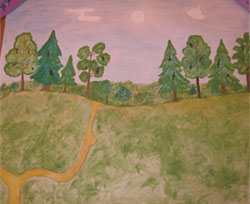 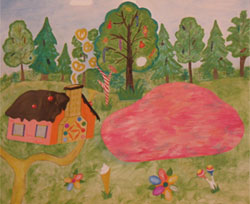 Танец «Тетя ВесельчакСахарный боулинг 
ИРИСКА: А теперь давайте поиграем в боулинг, но не в обычный, а в сахарный, мы же в Стране сладостей! Сейчас я вас научу. Вот 5 башенок (башни строим из кусочков сахара, складывая один на другой вверх, можно и детей подключить). Каждый по очереди бросает мяч по 1-2 раза, и кто больше собьет башенок, тому приз. 
Клёпа: А сейчас проверим,  я буду загадки загадывать, а вы отгадывайте смелее!Разные ношу одежды,
Но внутри я, как и прежде:
Карамельна, шоколадна,
И сгущённа, мармеладна.
Во всём мире знают дети,
Нет вкусней меня на свете!
Разверните, посмотрите,
И сразу в рот меня кладите.
Тут уж точно нет секрета.
Как зовут меня?...
(конфета)
2. В день веселых именин
Выпекают хлеб один, 
И поют все: «Выбирай, 
Кого любишь, ...» 
(каравай) Ириска:                                                           
3. Это плитка, но не в ванной,                          
  В ней орешки и изюм,
 Как откусишь, сразу сладко.
Это что же? ...
(шоколадка)4. Ножка деревянная,                   
Рубашка шоколадная.
На солнышке я таю,
Во рту я исчезаю.

Очень любят дети
Холодок в пакете.
Холодок, холодок,
Дай лизнуть тебя разок!
(мороженое) 
Клёпа:
5. Две половинки мы слепили
И шарик белый получили.
Для многих деток он кумир,
А называется...
(зефир) 
6. Сладкий, а не сахар,
Липкий, а не клей,
Дарят его пчелы,
Ешь и не болей!  (мед) Ириска:
7. Меня пекут на день рожденья
С орехами, кремом и даже вареньем.
И взбитыми сливками все покрывают,
И свечи в меня, если надо, втыкают!
(торт) 

8. Белый камень в чае тает.
В стакан воды упадет 
И пока ко дну идет, пропадет.
(сахар)
ИРИСКА: А какие вы еще знаете сладости? А кто что любит больше всего? 
Ответы детей: ириски, пряники, пирожные, джем, варенье, халва, козинаки, желе, вафли, мармелад, сгущенка, безе... 
Кричалка 
Клёпа: Объявляю всем сейчас,
День рождения у нас.
И поэтому пора
Дружно всем кричать "Ура!" 
ДЕТИ: УРА! 
Чупа-чупсные цветы 
ИРИСКА: В моей стране очень много леденцовых цветов, давайте и мы с вами сделаем по такому цветку!
Именинница  раздает каждому по чупа-чупсу. Ириска раздает заготовки лепестков и листочков, клей. Мастерим поделку: ножкой чупа-чупса протыкаем заготовку лепестков, обматываем заготовку листочка вокруг ножки и склеиваем. 
Игра "Раз конфетка, два конфетка" 
ИРИСКА: А теперь давайте поиграем в конфетную игру. Выстраивайтесь в шеренгу,  и будьте внимательны. Сейчас по очереди вы будите произносить:
1-й участник: Раз конфетка!
2-й участник: Два конфетка!
3-й участник: Три!
4-й участник: Раз конфетка!
5-й участник: Два конфетка!
6-й участник: Три!
А вот тот, кто скажет "Три конфетка", а не "Три", выходит из игры. Побеждает самый внимательный участник - тот, кто останется последним. Тому и приз. 
У нас осталось 3 самых внимательных, которые никак не хотели ошибаться, поэтому все 3 получили призы. Ириска: А в нашей стране все очень любят веселиться! Танцуем, ребята!Танец
Поиск подарков 
ИРИСКА: А у меня для вас новость! Мне передали письмо и сказали, что где-то в этой комнате для вас приготовлен сюрприз, и нам нужно его найти по записке-загадке. Давайте ее открывать и отгадывать! 
Открываем и обнаруживаем пустой лист. 
Клёпа: Вот это да! А где же текст письма? Кто из вас знает, как проявить текст? Может его потрясти, может сказать: "Текст, появись!", может подуть? (проводим с детьми все эти манипуляции) Нет, не помогает. Но я знаю еще один способ - лист надо намочить! Попробуем! 
В конверте составлено невидимое письмо. Но чтобы его прочитать, надо догадаться, как восстановить текст. Письмо делается так: берутся две бумажки, одну мочим водой, сверху накладываем сухой листок и шариковой ручкой пишем текст, далее высушиваем мокрый лист и кладем в конверт. А вот чтобы проявить текст, надо снова намочить лист. 
На шторах заранее привязана большая конфета с подарками для детей, ее надо снять и открыть. И это мы доверили имениннице. 
ИРИСКА: Именинница, давай срежем конфету и посмотрим, что там внутри. 
Именинница достает конфету, открывает ее и раздает подарки друзьям. 
 Прощание 
ИРИСКА: Ой, как быстро пролетело время, нам пора возвращаться к себе домой. Нам было очень интересно с вами и весело! Страна сладостей - это прекрасно, но помните, что много сладкого кушать вредно, мы хоть и живет в такой стране, но сладкое едим по чуть-чуть. Ведь от сладкого страдают зубки, а мы их очень бережем. Так что обещайте нам, что будете чистить зубы два раза в день и кушать сладкое в меру! 
ДЕТИ: Обещаем! 
ИРИСКА: Ну тогда мы спокойны и можем возвращаться к себе домой.Сценарий  дня рождения с клоунами КОКА и ЛЕКА.Клоун КОКА: Привет, ребятишки, девчонки и мальчишки!
Вы, конечно же меня все узнали- я самый веселый, красивый и задорный клоун Кока, я пришел к Вам на праздник для того, чтобы развлекать гостей нашего именинницу! Можете мне поаплодировать! Кто громче?
Детки аплодируют.Клоун КОКА: Ой, подождите, а что-то я не могу понять, кто из Вас сегодня именинник – все такие наряженные. А ну-ка, подождите, сейчас я все узнаю, у меня есть такая волшебная палочка, которая все ответы на вопросы знает!(Достает палочку, звучит музыкальное сопровождение «волшебство», КОКА подходит к нескольким деткам)Клоун КОКА: Не-а, не тот, и это – не именинник. Ага, вот этот- точно она! Привет! А я знаю, как тебя зовут, Полина.  Ну что же, друзья, давайте сейчас все вместе возьмемся за руки, станем в круг и все вместе поздравим Полину с самым веселым, самым красивым и сладким праздником. Три – четыре: «С Днем рождения!»(Клоун Кока ставит ребят в круг, звучит веселая музыка)Клоун КОКА: А для того, чтобы все видели, кто у нас сегодня именинник – мы подарим ему вот такой веселый и красочный паричок! «Веселое путешествие»Клоун КОКА: Ну вот, теперь порядок! А сейчас мы все вместе отправимся в веселое путешествие, хотите? (Дети отвечают) Именинница, иди сюда, будешь главным вагоновожатым. Ребятки, построились все за именинницей.
(Детки выстраиваются один за другим за именинницей)Клоун КОКА: А вы знаете, что делает поезд, перед тем, как отправиться в путь? Правильно, он дает гудок. Итак, подняли все правую ручку, сделали гудок «Ту-ту», и поехали!(Праздничный поезд начинает движение по залу, впереди – клоун Кока, за ним – именинница, затем все дети-гости. звучит песенку «Уеду к далеким берегам группы «Дюна»)Клоун КОКА: Сейчас мы проезжаем Африку, а в Африке кто живет? Правильно, обезьяны. Давайте покажем, как прыгают обезьяны.
(Оставаясь в поезде, клоун Кока показывает, как прыгают обезьяны, все берутся руками за колени)Клоун КОКА: Молодцы, а теперь перед нами слоны. Топаем, как слоны.
(Музыка звучит, продолжаем танец, топая, как слоны)Клоун КОКА: А сейчас нам встретились крокодилы. Какая у крокодилов пасть, показываем вместе!(Клоун показывает руками пасть крокодила, продолжается танец)Клоун КОКА: И, наконец вернулись в Россию, а у нас в России живут медведи, покажем все вместе, как ходят медведи (показывают медведя) А зайчики? (прыгают, как зайчики). Молодцы, ребята!(В записи раздается стук в двери)Клоун КОКА: Ой, ребята, а кто это?Клоун КОКА: Ага, кажется я знаю, это вечно мешающий, вечно занудный клоун ЛЕКА!(Звучит музыка, в зал с большим букетом воздушных шариков входит клоун Лека)Клоун Лека: Ага, вот ты где? Об – ман – щик!
Клоун КОКА: Это кто обманщик – я?
Клоун Лека: Ты, ты. Кто обещал взять меня на День рождения, а ?
Клоун КОКА: Ха-ха-ха, да как же тебя можно взять? Ты же – самый скучный, неинтересный  клоун.Клоун Лека: Это я-то неинтересный? Да ты – самый неинтересный.Клоун КОКА:  Ах, так – получай! (Достает надутый длинный шарик, и угрожая Леке надвигается на него, Лека, спотыкаясь, громко падает, звучит в записи «Бум» )Клоун Лека: Ну ладно-ладно, Лека, не волнуйся так. Просто, я тоже очень хотел повеселиться на дне рождении Полины, вот и пришел на праздник.Клоун КОКА: Ладно, давай договоримся так: если ты развеселишь ребят как следует – оставайся на празднике. Клоун Лека: Вот и отлично! Я буду очень-очень стараться! Вот, например, я приготовил нашей имениннице поздравительную открытку!
Достает большой ватман, читает.
Клоун Лека: Мы тебя все вместе поздравляем, и объявляем сегодняшний день – Днем веселья! Тебе сегодня -__ лет, ты стала уже совсем взрослой. Слушай папу и маму, бабушку и дедушку, расти здоровой и счастливой, твои друзья! А сейчас все твои гости оставят на этой открытки свои маленькие сердечки!(Заранее нужно приготовить маленькие сердечки на липучке. Клоуны раздают ребятам сердечки, которые дети клеят внизу ватмана, клоуны подписывают сердечки их именами)Клоун Лека: Сегодня все ребята, твои гости, должны дружно петь песни, прыгать, танцевать,  играть в веселые игры и конкурсы.Клоун КОКА: А ты чего, Лека, может и игру интересную для наших ребят приготовил?Клоун Лека: Конечно, я у тебя учусь! Объявляю: «Игра «Нескучный шарик»! Давайте сделаем большой круг, и представим, что это – воздушный шарик.
Беремся за руки, и пробуем надуть наш шарик. (Дети берутся за руки, и расходятся в большой круг, руки – натянуты)
И вдруг, наш шарик лопнул: шшш…(Кружок сужаем в центр)
И стал тоненький-тоненький, покажите какой! (Поднимаем руки вверх, показываем)
Но мы не будем унывать, нужно шарик надувать. (Круг расходится) Покажите, какой большой шарик у нас получился? Молодцы!Клоун КОКА: Ой, подумаешь, игра, вот я знаю такую интересную новенькую игру, знаешь, как называется? Игра «Мотальщицы». Пора поиграть, и проверить вашу ловкость! А ну-ка, самые ловкие девчонки, и самые шустрые мальчишки – подходите ко мне.В руки ребятам дается карандаш, к которому привязана длинная лента, на конце которой прикреплена большая конфета «Гулливер».Клоун КОКА: Сейчас, по команде, начинаем наматывать ленту на карандаш, кто быстрее доберется до конфеты – тот и победитель!
Звучит музыкальное сопровождение, участники по команде начинают наматывать ленту на карандаш.Клоун КОКА: Итак, приз победителю вручает именинница!!!ИГРА «»Клоун Лека: Ну, молодец, Кока – повеселил детишек! А я хочу провести необычную игру, поможешь мне?Клоун Лека: Молодцы, ребята! Какие же вы ловкие и веселые! ИГРА «Меткое попадание»
Клоун КОКА: А сейчас игра для самых метких ребят! Сейчас мы узнаем, кто же из ребят самый меткий – мальчишки, или девчонки?Клоун Лека: Именинница у нас девочка, поэтому – набирай команду девчонок. Им мы вручаем красные мячики.Клоун КОКА: Вторая команда – самые ловкие мальчишки! Вам мы вручаем мячики синего цвета.Команды выстраиваем в две колонки, напротив нужно поставить или большое ведро, или большую коробку.Клоун Лека: Команды, слушай мою задачу: нужно по очереди бросать свои мячики вон в то ведерко, шариков какого цвета окажется больше – та команда и победила!Дети по очереди бросают мячики в ведерко. В конце игры, по количеству определяется победитель.Игра «Сокровища»Для этой игры нужно две старые простыни, и четыре обруча. Простыни нужно сшить по длине, а в начало и конец надеть обручи, получиться две трубы. Нужно приготовить несколько камешков – драгоценностей.Клоун Лека: Следующая игра – сказочная, мы с Вами будем искать сокровища для нашей именинницы. Строимся в две команды. По очереди лезем в наши туннели, в конце каждого Вас ждет сокровище.По команде участники двух команд, по очереди, пролазят в туннели, второй клоун следит за тем, чтобы для каждого участника в конце туннеля хватило камешков. Таким образом, в копилке команд набираются «сокровища».
Клоун КОКА: Ну что же, ребята, самое большое количество сокровищ собрала команда (мальчишек или девчонок)Клоун Лека: У команды (мальчишек или девчонок) есть шанс отыграться! Следующая наша игра называется «Следы снежного человека»Для этой игры нужно приготовить четыре больших человеческих следа.Клоун КОКА: Итак, представьте себе, что мы с вами путешествуем высоко в горах
(Нужно подготовить звуковое оформление «вьюга»)Клоун Лека: И вдруг, среди снегов мы увидели следы настоящего снежного человека. Давайте все вместе последуем за ними.
Клоун КОКА: Итак, друзья, каждому первому участнику команды вручается по два больших следа. Ваша задача – с помощью них перебраться на другую сторону горы.(Лека демонстрирует: сначала на пол ложим след, становимся на него одной ногой, затем – второй след, и становимся второй ногой. Таким образом перемещаемся на другую сторону «горы»)Клоун КОКА: давайте потренируемся, молодцы. Как только первый участник пришел назад к команде – передаем следы следующему участнику.Клоун Лека: Ребята, по моей команде – вперед!
(Команды соревнуются)Игра «Следы снежного человека»Клоун КОКА: Молодцы, друзья, я думаю, в сегодняшней праздничной конкурсной программе победила – ДРУЖБА!Клоун Лека: Ну что же, друзья, пришло время нашей имениннице собрать своих друзей в большой круг, и немного потанцевать!Клоун Лека: А сейчас, в честь нашей имениннице – праздничный салют из мыльных пузырей!(Заранее закупаем большие емкости с мыльными пузырями, по команде клоунов все вместе надувают пузыри)Клоун КОКА: А сейчас, ура имениннице!!!
ВСЕ вместе: УРА!!!!!ПРИНЯТА:на педагогическом советеМАДОУ города Нижневартовска ДС №49 «Родничок»УТВЕРЖДАНА:Заведующий МАДОУ города Нижневартовска ДС №49 «Родничок»В.Н.Смирнова Дни неделиВремяФорма занятия Пятница17.00ИндивидуальнаяПаспорт программыПаспорт программыЦЕЛЕВОЙ РАЗДЕЛЦЕЛЕВОЙ РАЗДЕЛ1.1. Пояснительная записка.51.2. Цели и задачи реализации программы.61.3. Принципы и подходы к формированию рабочей программы.61.4.   Условия реализации программы.71.5. Значимые для разработки и реализации Программы характеристики, в том числе характеристики особенностей развития детей раннего и дошкольного возраста.71.6. Целевые ориентиры.7СОДЕРЖАТЕЛЬНЫЙ РАЗДЕЛ2.1. Методы  и приёмы организации дополнительной платной услуги.82.2. Механизм реализации программы.82.3. Работа с родителями.92.4. Контроль за реализацией программы.9ОРГАНИЗАЦИОННЫЙ РАЗДЕЛ3.1. Объём образовательной нагрузки, учебный план103.2. Описание материально-технического обеспечения Программы.113.3. Обеспечение безопасности воспитанников ДОУ123.4. Программно-методическое обеспечение12Приложения  сценарии праздниковНаименование программыПрограмма по организации досуговых мероприятий для детей дошкольного возраста «Праздничный мир» - (далее – программа) разработана в соответствии с федеральным государственным образовательным стандартом дошкольного образовательным стандартом дошкольного образования (Приказ Министерства образования и науки РФ от 17 октября 2013 года №1155) и  с учётом примерной основной образовательной программы дошкольного образования и методическим комплексом образовательной программы дошкольного образования «Радуга», под редакцией Е.В.СоловьёвойОснование для разработки программыФедеральный закон Об образовании в Российской Федерации № 273-ФЗ от 29.12.2012 года статьи 54 часть 9; Постановлением Правительства Российской Федерации от 15 августа 2013 г. № 706 «Об утверждении Правил оказания платных образовательных услуг»;Постановление Главного государственного санитарного врача РФ от 20.12.2010 № 164 «Об утверждении «Санитарно – эпидемиологические требования к устройству, содержанию и организации режима работы в дошкольных организациях» от 15.05.2013 г.                                                                                                                                                              Приказ Министерства образования и науки Российской Федерации (Минобрнауки России) от 17 октября 2013 г. N 1155 «Об утверждении федеральных государственных образовательных стандартов дошкольного образования».на основе программы  музыкального воспитания детей дошкольного возраста 6-7 лет И.Каплунова, И.Новоскольцева.Программы музыкальные шедевры  О.П.Радыновой.Методических пособий «Праздник каждый день»Автор программыРабочая группаОрганизация исполнительМуниципальное автономное дошкольное образовательное учреждение города Нижневартовска детский сад №49 «Родничок»Целевые группыДети дошкольного возрастаЦель программыСоздание положительного эмоционального  настроения, формирование групповой сплоченности.Задачи программыРазвивать творчески активного ребенка с учетом его возрастных особенностей;Активизировать эмоциональный потенциал  личности ребенка;Создавать условия для самовыражения в процессе общения с разными видами музыкально – эстетической деятельности;Стимулировать творческую свободу, эмоциональную раскованность.Формировать  у детей групповую сплоченность и  навыки сотрудничества.Срок реализации программы1 год